Výsledková listina Hradeckého Guitarreanda 2016*** KYTAROVÉ ORCHESTRY ***Zlaté pásmo:Kytarový orchestr „Pražské kytary“ ZUŠ Praha 8 - Klapkova		Dirigent: Helena Slavíková„Kytarový betlém Matyáše Brauna jr.“ ZUŠ F. A. Šporka, JaroměřDirigent: Miloš Dvořáček Kytarový orchestr ZUŠ Hradec Králové – Habrmanova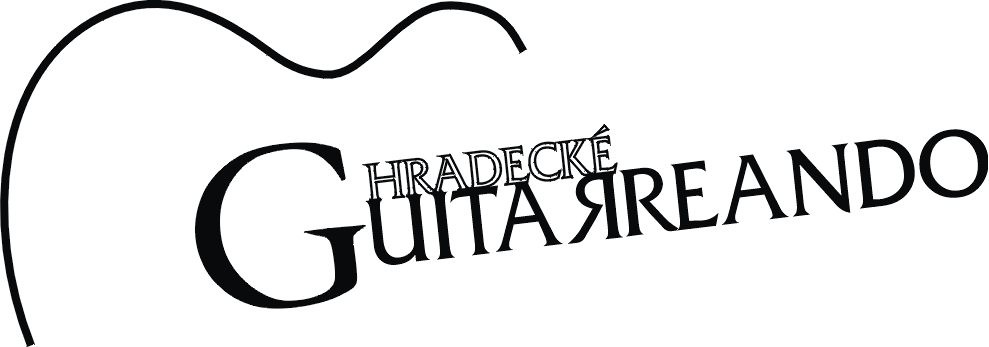 Dirigent: Kamil KotekKytarový orchestr ZUŠ JeseníkDirigent: Václav DvořákStříbrné pásmo:Kytarový orchestr „Non Mesure“ ZUŠ Vl. Ambrose Prostějov  Dirigent: Tomáš RůčkaKytarový soubor ZUŠ Praha 9, ProsekDirigent: Alena ŘezníčkováKytarový orchestr  ZUŠ Vysoké Mýto Dirigent: Jana BíbusováBronzové pásmo:Kytarový orchestr ZUŠ Žatec – „The Falling Guitars“ Dirigent: Lucie Kolmanová***   Absolutní vítěz soutěžní přehlídky orchestrů – laureát Hradeckého Guitarreanda 2016:  ***Kytarový orchestr „Pražské kytary“ ZUŠ Praha 8 - Klapkova	-  Dirigent: Helena Slavíková